Activity Sheet: Digital Citizenship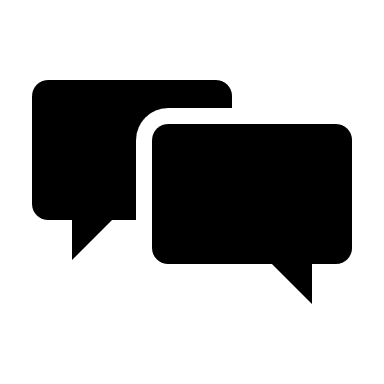 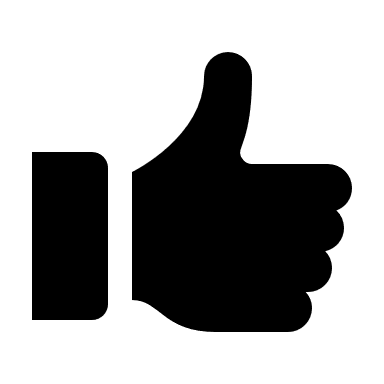 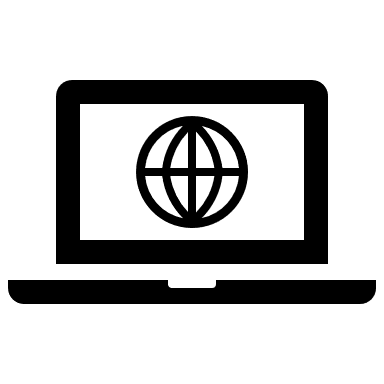 Describe a bullying situation from one of the resources. What does the situation cover?A type of bullying from “It’s Not Cyberbullying, But…” is called Ghosting. Ghosting is when someone who sees a text or Snap but refuses to respond constantly. This site explains how kids and teens don’t like to address the problem head on. Instead they like to find a way around it or just ignore it altogether. Ignoring the problem (or ghosting) will often make the problem worse or just not help it at all. This situation covers the whole idea of running away from your problems, which from past experiences, doesn’t tend to work. It covers how just a simple action like not answering texts or snaps can send off a negative response.Personally, I think this is just a terrible thing to do to anyone and a good friend of mine who ended up a not so nice person did in fact ghost me many times… and trust me it really does hurt. It was like being punched in the gut by a silent ghost (literally!).What strategies does the resource show to deal with these types of situations?Some strategies that the site states are to try to open up to the ghosters. Even though this may be a little uneasy it’s always good to try. Although, if having a face-to-face conversation seems to be nearly impossible then maybe try just giving the situation a rest and you might never know if they will come around on their own. But if they don’t… you must ask yourself, “is this person really my friend?” and if you answer “no” then maybe it’s time to move on.I found that this question is very important in bullying situations. Like I mentioned above I have experienced ghosting before, and it can be a very sad time in your life. When I asked myself that question it helped me realize that I was kind of wasting my time stressing and upsetting myself for someone who is clearly a not very nice person. So, instead of me trying to fix the problem I left it up to them. I thought that if they wanted to make up and be BFF’s again then sure I’ll consider it, but if they don’t then I will be ok with that too. I also think that if I don’t get too involved then I will spare myself some of the drama and hurt feelings.In my own words, what do I think it means to be a Digital Leader?To me I think that being a Digital Leader is someone who can spot a form of cyber bullying and is able to stand up to the bully and help comfort the targeted person/people. I think that if one person starts this, then lots of other will begin to follow. Kind of like a game of follow the leader. A leader that tries to lead the online world to a more happier/enjoyable environment for everyone. Also to help teach younger children what should and shouldn’t go online (eg. No personal information) to make the online world a not only happy place but a safe place to.